GULBENES NOVADA DOMES LĒMUMSGulbenēPar finansiālā atbalsta piešķiršanu biedrībai “VK Gulbene”Gulbenes novada pašvaldībā saņemts biedrības “VK Gulbene”, reģistrācijas numurs 40008255795, 2023.gada 16.februāra iesniegums (Gulbenes novada pašvaldībā reģistrēts 2023.gada 18.februārī ar Nr.GND/2.15.1/23/1-V), saskaņā ar kuru tiek lūgts Gulbenes novada pašvaldības finansiālais atbalsts 3740,00 EUR (trīs tūkstoši septiņi simti četrdesmit euro 00 centi) apmērā biedrībai sagatavošanās procesam un dalībai 2023./2024.gada volejbola sezonā dalības maksai Entuziastu volejbola līgā sievietēm 2023./2024.gada sezonā (1240,00 EUR apmērā) un Latvijas čempionātā volejbolā sievietēm 2023./2024.gada sezonā (2500,00 EUR apmērā).Gulbenes novada pašvaldības Sporta komisija 2023.gada 20.februārī ir pieņēmusi lēmumu “Par biedrības “VK Gulbene” iesnieguma izskatīšanu” (protokols Nr.2, 2.§), ar kuru nolēmusi sniegt Gulbenes novada domei priekšlikumu atbalstīt Gulbenes novada pašvaldības finansiālā atbalsta piešķiršanu biedrībai “VK Gulbene” sieviešu volejbola komandas startam sacensībās Entuziastu volejbola līgā sievietēm 2023./2024.gada sezonā un Latvijas čempionātā volejbolā sievietēm 2023./2024.gada sezonā 3740,00 EUR (trīs tūkstoši septiņi simti četrdesmit euro 00 centi) apmērā dalības maksas izdevumu segšanai. Gulbenes novada pašvaldības Sporta komisija norāda, ka pašvaldības finansiālā atbalsta piešķiršana biedrībai “VK Gulbene” volejbola komandas startam sacensībās Entuziastu volejbola līgā sievietēm 2023./2024.gada sezonā un Latvijas čempionātā volejbolā sievietēm 2023./2024.gada sezonā atbalstāma, jo:biedrība “VK Gulbene” sadarbojas un sniedz atbalstu Gulbenes novada Bērnu un jaunatnes sporta skola volejbola nodaļas audzēknēm;biedrība “VK Gulbene” ir noslēgusi sadarbības līgumu ar Gulbenes novada Bērnu un jaunatnes sporta skolu;biedrības “VK Gulbene” volejbola komandas sastāvā ir iekļautas un trenējas astoņas Gulbenes novada Bērnu un jaunatnes sporta skolas absolventes;biedrība “VK Gulbene” aktīvi piedalās Gulbenes novada pašvaldības iestāžu organizētajos sporta pasākumos;pateicoties biedrības “VK Gulbene” sieviešu volejbola komandas darbībai, Gulbenes novada Bērnu un jaunatnes sporta skolas audzēknēm ir iespēja paaugstināt savu sportisko līmeni, turklāt kopumā tiek veicināts sieviešu volejbola attīstības līmenis Gulbenes novadā. Gulbenes novada dome 2022.gada 29.septembrī ir pieņēmusi lēmumu Nr.GND/2022/881 “Par izmaiņām pašvaldības finansiālā atbalsta novirzīšanā sporta veicināšanai Gulbenes novadā” (protokols Nr.19, 50.p.), ar kuru nolemts, ka 2023.gadā Gulbenes novada pašvaldības finansiālais atbalsts sportā tiek novirzīts prioritāri: 1) bērnu un jauniešu sportam; 2) basketbola komandas “Gulbenes buki/BJSS” atbalstam; 3) sporta sacensību “Rallijs “Sarma”” un “Minirallijs “Gulbis”” organizēšanai.Ņemot vērā augstāk minēto Gulbenes novada pašvaldības Sporta komisijas priekšlikumu, Gulbenes novada domes 2022.gada 29.septembra lēmumu Nr.GND/2022/881 “Par izmaiņām pašvaldības finansiālā atbalsta novirzīšanā sporta veicināšanai Gulbenes novadā” (protokols Nr.19, 50.p.) un pamatojoties uz Gulbenes novada pašvaldības Sporta komisijas nolikuma, kas apstiprināts Gulbenes novada domes 2019.gada 31.oktobra sēdē (protokols Nr.17, 22.§), 4.8.apakšpunktu, kas nosaka, ka Gulbenes novada pašvaldības Sporta komisijai ir tiesības, izskatot iesniegumus par finansiālā atbalsta piešķiršanu, kas pamatoti ar objektīviem un/vai neparedzētiem apstākļiem, sagatavot un iesniegt domei priekšlikumus par finansiālā atbalsta piešķiršanu sagatavošanās procesam un dalībai sporta sacensībās un/vai sporta sacensību un pasākumu organizēšanai, Pašvaldību likuma 4.panta pirmās daļas 7.punktu, kas nosaka, ka viena no pašvaldības autonomajām funkcijām ir veicināt sporta attīstību, tostarp uzturēt un attīstīt pašvaldības sporta bāzes, atbalstīt sportistu un sporta klubu, arī profesionālo sporta klubu, darbību un sniegt atbalstu sporta pasākumu organizēšanai, atklāti balsojot: ar __ balsīm "Par" (_____), "Pret" – __ (____), "Atturas" – ___ (____);  Gulbenes novada dome NOLEMJ:PIEŠĶIRT biedrībai “VK Gulbene”, reģistrācijas numurs 40008255795, juridiskā adrese: “Straumēni”, Lizuma pagasts, Gulbenes novads, LV-4425, finansiālo atbalstu 3740,00 EUR (trīs tūkstoši septiņi simti četrdesmit euro 00 centi) apmērā sieviešu volejbola komandas startam sacensībās Entuziastu volejbola līgā sievietēm 2023./2024.gada sezonā un Latvijas čempionātā volejbolā sievietēm 2023./2024.gada sezonā dalības maksas izdevumu segšanai. UZDOT Gulbenes novada pašvaldības administrācijas Finanšu nodaļai segt nepieciešamo finansējumu no Gulbenes novada pašvaldības budžeta 2023.gadam paredzētajiem finanšu līdzekļiem – atbalsts sportam.UZDOT Gulbenes novada pašvaldības administrācijas Juridiskās un personālvadības nodaļai sagatavot līguma par finansējuma piešķiršanu projektu. Gulbenes novada domes priekšsēdētājs				         A.CaunītisSagatavoja: L.Priedeslaipa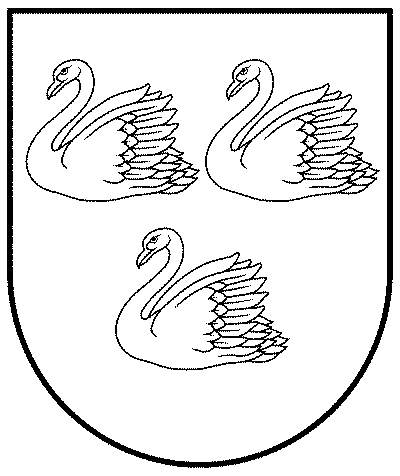 GULBENES NOVADA PAŠVALDĪBAReģ.Nr.90009116327Ābeļu iela 2, Gulbene, Gulbenes nov., LV-4401Tālrunis 64497710, mob.26595362, e-pasts; dome@gulbene.lv, www.gulbene.lv2023.gada 30.martā  Nr. GND/2023/___        (protokols Nr.__; __.p)